 Административная ответственность несовершеннолетних  «Закон есть закон, сколько  бы его не нарушали»                                        ПлатонАдминистративная ответственность - ответственность физических и юридических лиц за совершение административного правонарушения; одна из форм юридической ответственности, менее строгая, чем уголовная ответственность.Статья 4.3. Возраст, с которого наступает административная ответственность1. Административной ответственности подлежит физическое лицо, достигшее ко времени совершения правонарушения шестнадцатилетнего возраста, за исключением случаев, предусмотренных настоящим Кодексом. 2. Физическое лицо, совершившее запрещенное настоящим Кодексом деяние, в возрасте от четырнадцати до шестнадцати лет, подлежит административной ответственности лишь:1) за умышленное причинение телесного повреждения (статья 9.1);2) за мелкое хищение (статья 10.5);3) за умышленные уничтожение либо повреждение имущества (статья 10.9);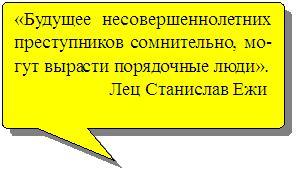 4) за нарушение требований пожарной безопасности в лесах или на торфяниках (статья 15.29);5) за жестокое обращение с животными (статья 15.45);6) за разжигание костров в запрещенных местах (статья 15.58);7) за мелкое хулиганство (статья 17.1);8) за нарушение правил, обеспечивающих безопасность движения на железнодорожном или городском электрическом транспорте (части первая - третья, пятая статьи 18.3);9) за нарушение правил пользования средствами железнодорожного транспорта  (статья 18.4);10) за нарушение правил пользования транспортным средством (статья 18.9);11) за нарушение правил пользования метрополитеном (статья 18.10);12) за нарушение требований по обеспечению сохранности грузов на транспорте (статья 18.34);13) за уничтожение, повреждение либо утрату историко-культурных ценностей или материальных объектов, которым может быть присвоен статус историко-культурной ценности (статья 19.4);(п. 13 части второй статьи 4.3 в ред. Закона Республики Беларусь от 07.05.2007 N 212-З)14) за нарушение порядка вскрытия воинских захоронений и проведения поисковых работ (статья 19.7);15) за незаконные действия в отношении газового, пневматического или метательного оружия (статья 23.46);16) за незаконные действия в отношении холодного оружия (статья 23.47).                 Статья 4.6 Ответственность несовершеннолетних1. Административная ответственность несовершеннолетних в возрасте от 14 до 18 лет, совершивших административные правонарушения, наступает в соответствии с настоящим Кодексом. 2.Административное взыскание в виде административного ареста не может налагаться на несовершеннолетних, а на несовершеннолетних в возрасте от четырнадцати до шестнадцати лет не могут налагаться также административные взыскания в виде штрафа или исправительных работ(за исключением случаев, когда они имеют свой заработок, стипендию и (или) иной собственный доход). 3. На несовершеннолетних в возрасте от четырнадцати до восемнадцати лет может налагаться административное взыскание в виде предупреждения, независимо от того, предусмотрено ли оно в санкции статьи Особенной части настоящего Кодекса.              Статья 17.3. Распитие алкогольных напитков в общественном месте или появление в общественном месте в пьяном виде1. Распитие алкогольных напитков на улице, стадионе, в сквере, парке, общественном транспорте или в других общественных местах, кроме мест, предназначенных для употребления алкогольных напитков, либо появление в общественном месте в пьяном виде, оскорбляющем человеческое достоинство и нравственность, влекут наложение штрафа в размере до восьми базовых величин.         Статья 17.4. Вовлечение несовершеннолетнего в антиобщественное поведение          Вовлечение несовершеннолетнего в антиобщественное поведение путем покупки для него алкогольных напитков, а также иное вовлечение лицом, достигшим восемнадцатилетнего возраста, заведомо несовершеннолетнего в употребление алкогольных напитков либо в немедицинское употребление сильнодействующих или других одурманивающих веществ - влекут наложение штрафа в размере от десяти до тридцати базовых величин